R E Q U I S I Ç Ã OMANUTENÇÃO DE EQUIPAMENTOS e INSTALAÇÕES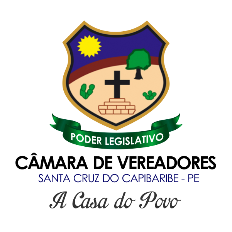 GABINETE DO VEREADOR:DATA:SERVIÇO SOLICITADO:EQUIPAMENTO/INSTALAÇÕES:Especificação:R E Q U I S I Ç Ã OMANUTENÇÃO DE EQUIPAMENTOS e INSTALAÇÕESGABINETE DO VEREADOR:DATA:SERVIÇO SOLICITADO:EQUIPAMENTO/INSTALAÇÕES:Especificação: